ЧЕРКАСЬКА ОБЛАСНА РАДАГОЛОВАР О З П О Р Я Д Ж Е Н Н Я08.06.2023                                                                               № 132-рПро проведення виплатВідповідно до статті 55 Закону України «Про місцеве самоврядування                  в Україні», Положення про Почесну грамоту Черкаської обласної державної адміністрації і обласної ради, затвердженого рішенням обласної ради                від 17.12.2003 № 14-13, зі змінами, внесеними рішеннями обласної ради                     від 27.04.2007 № 10-43/V, від 16.10.2012 № 18-15/VI, від 28.12.2012 № 19-21/VI, від 19.09.2014 № 34-19/VI, від 08.02.2017 № 12-29/VII, від 02.12.2022                       № 15-19/VIII, враховуючи рішення обласної ради від 16.12.2022 № 16-4/VIІІ «Про обласний бюджет Черкаської області на 2023 рік», розпорядження голови обласної державної адміністрації та обласної ради від 04.05.2023 №217/17-рс, від  25.05.2023  №266/20-рс, від 29.05.2023 № 270/21-рс:1. Виділити кошти з обласного бюджету виконавчому апарату обласної ради в сумі 53 680 гривень та виплатити одноразову грошову винагороду                     в сумі 5 (п’яти) розмірів прожиткового мінімуму для працездатних осіб, установленого на 01 січня року, в якому відбувається виплата (13 420 гривень), громадянам, нагородженим Почесною грамотою Черкаської обласної державної адміністрації і обласної ради:2. Фінансово-господарському відділу виконавчого апарату обласної ради провести відповідну виплату.3. Контроль за виконанням розпорядження покласти на начальника фінансово-господарського відділу, головного бухгалтера виконавчого апарату обласної ради ЯНИШПІЛЬСЬКУ В.Г.Голова					         				А. ПІДГОРНИЙБОНДАР Мирославі Ільківні––директору комунального закладу «Черкаський обласний центр соціально-психологічної реабілітації дітей Черкаської обласної ради»;директору комунального закладу «Черкаський обласний центр соціально-психологічної реабілітації дітей Черкаської обласної ради»;ДАНИЛЬЧЕНКО Тетяні Олександрівні––заступнику медичного директора з оперативної роботи, медицини катастроф та цивільного захисту населення комунального некомерційного підприємства «Обласний центр екстреної медичної допомоги та медицини катастроф Черкаської обласної ради»;заступнику медичного директора з оперативної роботи, медицини катастроф та цивільного захисту населення комунального некомерційного підприємства «Обласний центр екстреної медичної допомоги та медицини катастроф Черкаської обласної ради»;ПАВЛЕНКО  Марині СтепанівніПАВЛЕНКО  Марині Степанівні––письменниці, члену Національної спілки письменників України;ЮРОВУ Андрію ОлександровичуЮРОВУ Андрію Олександровичу––лікарю з медицини невідкладних станів (бригад екстреної (швидкої) медичної допомоги та виїзних консультативних бригад) Черкаської станції екстреної (швидкої) медичної допомоги – структурного підрозділу комунального некомерційного підприємства «Обласний центр екстреної медичної допомоги та медицини катастроф Черкаської обласної ради».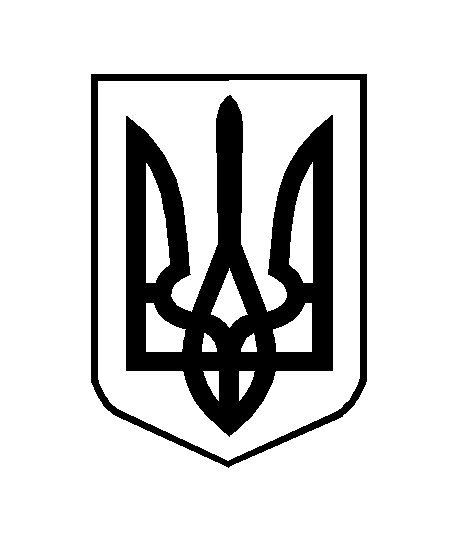 